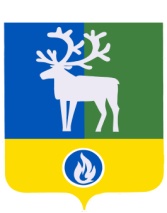 БЕЛОЯРСКИЙ РАЙОНХАНТЫ-МАНСИЙСКИЙ АВТОНОМНЫЙ ОКРУГ – ЮГРААДМИНИСТРАЦИЯ БЕЛОЯРСКОГО РАЙОНАКОМИТЕТ ПО ФИНАНСАМ И НАЛОГОВОЙ ПОЛИТИКЕ АДМИНИСТРАЦИИ БЕЛОЯРСКОГО РАЙОНАРАСПОРЯЖЕНИЕот 19 января 2021 года                                                                                                  № 28 – рО внесении изменения в Перечень главных администраторов доходов бюджета городского поселения Белоярский на 2021 год и плановый период 2022 и 2023 годовВ соответствии с Бюджетным кодексом Российской Федерации                                           от 31 июля 1998 года № 145-ФЗ:Внести изменение в приложение № 5 «Перечень главных администраторов доходов бюджета городского поселения Белоярский на 2021 год и плановый период 2022 и 2023 годов», утвержденный решением Совета депутатов городского поселения Белоярский от 3 декабря 2020 года № 36 «О бюджете городского поселения Белоярский на 2021 год и плановый период 2022 и 2023 годов», дополнив перечень кодов бюджетной классификации, администрируемых администрацией городского поселения Белоярский, следующим кодом бюджетной классификации: Контроль за выполнением распоряжения возложить на заместителя председателя Комитета по финансам и налоговой политике администрации Белоярского района по доходам Азанову Татьяну Михайловну. Настоящее распоряжение вступает в силу с момента подписания.Заместитель главы Белоярского района,председатель Комитета по финансам и налоговой политике администрации Белоярского района 			    						     И.Ю. Гисс«Код бюджетной классификацииКод бюджетной классификацииНаименование главного администратора доходов бюджета городского поселения Белоярский650650администрация городского поселения Белоярский650650ИНН 8611007780          КПП 861101001 6501 17 15030 13 1000 150Инициативные платежи, зачисляемые в бюджеты городских поселений (реализация инициативного проекта «Устройство детской игровой площадки возле коррекционно-развивающего центра «Логоплюс» в городе Белоярский»)».